ЧЕРКАСЬКА ОБЛАСНА РАДАР І Ш Е Н Н Я_____________                                                                               № ___________ПРОЄКТПро відзнаку Черкаської обласної ради «Доблесть Черкащини»Відповідно до частини другої статті 43 Закону України «Про місцеве самоврядування в Україні», з метою відзначення громадян за виняткову мужність і героїзм, виявлені під час виконання військового, службового, громадянського обов'язку в умовах, пов'язаних з ризиком для життя, або інший особистий внесок, що сприяє зміцненню обороноздатності України, її безпеки та суверенітету, обласна рада  в и р і ш и л а:1. Заснувати відзнаку Черкаської обласної ради «Доблесть Черкащини».2. Затвердити Положення про відзнаку Черкаської обласної ради «Доблесть Черкащини», додається;3. Затвердити ескіз та опис нагрудного знаку «Доблесть Черкащини», опис посвідчення до відзнаки Черкаської обласної ради «Доблесть Черкащини», додаються.4. Виконавчому апарату обласної ради при формуванні обласного бюджету передбачати виділення коштів на фінансування витрат, пов’язаних 
з виготовленням і придбанням нагрудних знаків «Доблесть Черкащини» та футлярів до них, бланків посвідчень до відзнак Черкаської обласної ради «Доблесть Черкащини», виплату одноразових грошових винагород.5. Контроль за виконанням рішення покласти на постійну комісію обласної ради з питань регламенту, депутатської етики та місцевого самоврядування.Голова                                                                                    А. ПІДГОРНИЙ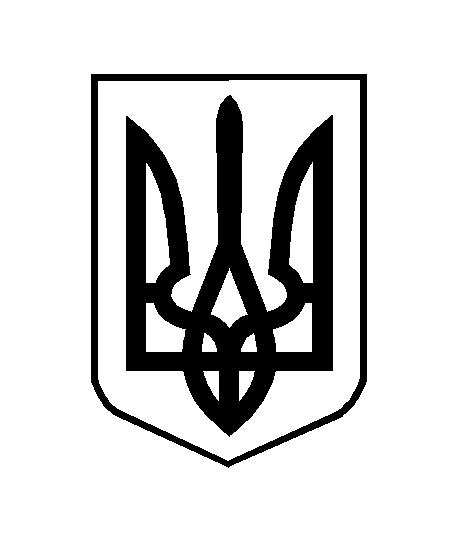 